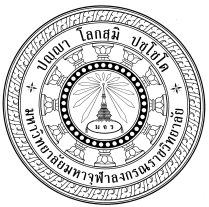 ส่วนงาน                                                    โทร. ที่  			                     	วันที่   เรื่อง   ขออนุมัติจ้างลูกจ้าง ปีงบประมาณ ๒๕๖๓ (ลูกจ้างมีหมายเลข) เรียน  อธิการบดีตามที่มหาวิทยาลัยอนุมัติให้ (ส่วนงาน) .......................................... จ้างลูกจ้าง ตำแหน่ง วิชาการ และปฏิบัติการวิชาชีพและบริหารงานทั่วไป ซึ่งจะสิ้นสุดสัญญาจ้างในวันที่ ๓๐ กันยายน พ.ศ. ๒๕๖๒ นั้นเพื่อให้การบริหารงานบุคคลของมหาวิทยาลัยมหาจุฬาลงกรณราชวิทยาลัย (ส่วนงาน) .......................................... ดำเนินไปด้วยความเรียบร้อย มีประสิทธิภาพ บรรลุวัตถุประสงค์ตามนโยบายของมหาวิทยาลัย จึงกราบเรียนมาเพื่อขออนุมัติจ้างลูกจ้าง จำนวน.......รูป/คน และร่างคำสั่งแต่งตั้งบุคคลเป็นลูกจ้างมหาวิทยาลัย (ส่วนงาน) .......................................... รายละเอียดปรากฏตามเอกสารที่แนบมาพร้อมนี้	จึงเรียนมาเพื่อโปรดพิจารณาดำเนินการต่อไป	(............................) 	หัวหน้าส่วนงานหมายเหตุ : ผู้ติดต่อประสานงาน โทร.Email:- ๒ –หมายเหตุ	๑.  กรุณาส่งเรื่องขออนุมัติจ้างลูกจ้าง ภายในวันที่ ๑๐ กรกฎาคม พ.ศ.๒๕๖๒ กรณีการส่งเรื่องล่าช้า  กบม. มีมติเป็นหลักการให้เสนอในรอบเดือนมกราคมปีถัดไป	๒.  ให้ส่งร่างคำสั่งเป็นไฟล์ word แนบมาพร้อมบันทึกขออนุมัติในระบบสารบรรณอิเล็กทรอนิกส์ (LessPaper)  โดยระบุชื่อไฟล์ เป็น “คำสั่งลูกจ้าง”  ตามด้วยชื่อส่วนงาน เช่น  “คำสั่งลูกจ้าง-วิทยาลัยสงฆ์พุทธปัญญาศรีทวารดี”  เป็นต้น	๓.  ติดต่อประสานงานหรือสอบถามข้อมูลเพิ่มเติมได้ที่ นางสาวมณีมัญช์ เชษฐสกุลวิจิตร รองผู้อำนวยการกองกลาง โทรศัพท์ ๐๓๕-๒๔๘-๐๐๐ ต่อ ๘๘๑๔ (ตัวอย่าง)คำสั่งมหาวิทยาลัยมหาจุฬาลงกรณราชวิทยาลัยที่             /๒๕๖๒เรื่อง อนุมัติให้จ้างลูกจ้างประเภท วิชาการ ตำแหน่ง อาจารย์ สังกัด .....................................----------------------------	เพื่อให้การบริหารงานของมหาวิทยาลัยมหาจุฬาลงกรณราชวิทยาลัย ดำเนินไปด้วยความเรียบร้อย มีประสิทธิภาพ บรรลุวัตถุประสงค์และนโยบายของมหาวิทยาลัย	อาศัยอำนาจตามความในมาตรา ๒๗ (๑) และ (๔) แห่งพระราชบัญญัติมหาวิทยาลัยมหาจุฬาลงกรณราชวิทยาลัย พ.ศ. ๒๕๔๐ ข้อ ๕ ของประกาศมหาวิทยาลัยมหาจุฬาลงกรณราชวิทยาลัย เรื่อง หลักเกณฑ์และวิธีการการกำหนดตำแหน่ง กำหนดภาระงาน การบรรจุแต่งตั้ง การได้รับค่าจ้าง การให้พ้นจากตำแหน่งของลูกจ้าง พ.ศ. ๒๕๕๙ จึงอนุมัติให้จ้างต่อผู้มีรายนามดังต่อไปนี้ เป็นลูกจ้างของมหาวิทยาลัย ประกอบด้วย :-	หลักสูตรพุทธศาสตรบัณฑิต สาขาวิชา.........................................................	๑. พระ.................................... ฉายา.............................. นามสกุล........................อายุ ..............พรรษา ................วุฒิการศึกษา น.ธ.เอก, พธ.บ. (...............), พธ.ม. (.....................), พธ.ด. (.................) ตำแหน่ง อาจารย์ เลขที่ ........................ สังกัด วิทยาลัยสงฆ์...............................	๒. พระ.................................... ฉายา.............................. นามสกุล........................อายุ ..............พรรษา ................วุฒิการศึกษา น.ธ.เอก, พธ.บ. (...............), พธ.ม. (.....................), พธ.ด. (.................) ตำแหน่ง อาจารย์ เลขที่ ........................ สังกัด วิทยาลัยสงฆ์...............................	ฯลฯ	หลักสูตรพุทธศาสตรบัณฑิต สาขาวิชา..........................................	๑. พระ.................................... ฉายา.............................. นามสกุล........................อายุ ..............พรรษา ................วุฒิการศึกษา น.ธ.เอก, พธ.บ. (...............), พธ.ม. (.....................), พธ.ด. (.................) ตำแหน่ง อาจารย์ เลขที่ ........................ สังกัด วิทยาลัยสงฆ์...............................	๒. พระ.................................... ฉายา.............................. นามสกุล........................อายุ ..............พรรษา ................วุฒิการศึกษา น.ธ.เอก, พธ.บ. (...............), พธ.ม. (.....................), พธ.ด. (.................) ตำแหน่ง อาจารย์ เลขที่ ........................ สังกัด วิทยาลัยสงฆ์...............................	ฯลฯ		ทั้งนี้   ให้ผู้รับจ้างทำสัญญากับมหาวิทยาลัยตามที่กำหนด			สั่ง  ณ  วันที่                         กันยายน  พ.ศ. ๒๕๖๒   					       (พระราชปริยัติกวี, ศ.ดร.)อธิการบดีมหาวิทยาลัยมหาจุฬาลงกรณราชวิทยาลัย(ตัวอย่าง)คำสั่งมหาวิทยาลัยมหาจุฬาลงกรณราชวิทยาลัยที่              /๒๕๖๒เรื่อง อนุมัติให้จ้างลูกจ้างประเภทและตำแหน่ง ปฏิบัติการวิชาชีพและบริหารทั่วไป สังกัด ..............................................----------------------------	เพื่อให้การบริหารงานของมหาวิทยาลัยมหาจุฬาลงกรณราชวิทยาลัย วิทยาลัยสงฆ์ราชบุรี ดำเนินไปด้วยความเรียบร้อย มีประสิทธิภาพ บรรลุวัตถุประสงค์และนโยบายของมหาวิทยาลัย	อาศัยอำนาจตามความในมาตรา ๒๗ (๑) และ (๔) แห่งพระราชบัญญัติมหาวิทยาลัยมหาจุฬาลงกรณราชวิทยาลัย พ.ศ. ๒๕๔๐ ข้อ ๕ ของประกาศมหาวิทยาลัยมหาจุฬาลงกรณราชวิทยาลัย เรื่อง หลักเกณฑ์และวิธีการการกำหนดตำแหน่ง กำหนดภาระงาน การบรรจุแต่งตั้ง การได้รับค่าจ้าง การให้พ้นจากตำแหน่งของลูกจ้าง พ.ศ. ๒๕๕๙ จึงอนุมัติให้จ้างต่อผู้มีรายนามดังต่อไปนี้ เป็นลูกจ้างของมหาวิทยาลัย ประกอบด้วย :-	ก. ส่วนงาน...................................	๑. พระ..............................ฉายา....................... นามสกุล ...................... อายุ............พรรษา......... วุฒิการศึกษา ศศ.บ. (..............................) ตำแหน่ง นักจัดการงานทั่วไป เลขที่ ....................... สังกัด .......................................... และให้ได้รับค่าจ้าง เดือนละ ....................... บาท (........................................)	๒. นางสาว.............................. นามสกุล ...................... อายุ............พรรษา......... วุฒิการศึกษา ศศ.บ. (..............................) ตำแหน่ง นักจัดการงานทั่วไป เลขที่ ....................... สังกัด .......................................... และให้ได้รับค่าจ้าง เดือนละ ....................... บาท (........................................)	ข. ส่วนงาน...................................	๑. พระ..............................ฉายา....................... นามสกุล ...................... อายุ............พรรษา......... วุฒิการศึกษา ศศ.บ. (..............................) ตำแหน่ง นักจัดการงานทั่วไป เลขที่ ....................... สังกัด .......................................... และให้ได้รับค่าจ้าง เดือนละ ....................... บาท (........................................)	๒. นาย..............................นามสกุล ...................... อายุ............พรรษา......... วุฒิการศึกษา ศศ.บ. (..............................) ตำแหน่ง นักจัดการงานทั่วไป เลขที่ ....................... สังกัด .......................................... และให้ได้รับค่าจ้าง เดือนละ ....................... บาท (........................................)	ฯลฯ	ทั้งนี้  ให้ทำสัญญาจ้างโดยมีผลตั้งแต่วันที่ ๑ ตุลาคม พ.ศ. ๒๕๖๒ ถึงวันที่ ๓๐ กันยายน พ.ศ. ๒๕๖๓		สั่ง   ณ   วันที่                    กันยายน พ.ศ. ๒๕๖๒(พระราชปริยัติกวี, ศ.ดร.)อธิการบดีมหาวิทยาลัยมหาจุฬาลงกรณราชวิทยาลัย